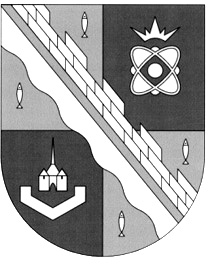                            администрация МУНИЦИПАЛЬНОГО ОБРАЗОВАНИЯ                                             СОСНОВОБОРСКИЙ ГОРОДСКОЙ ОКРУГ  ЛЕНИНГРАДСКОЙ ОБЛАСТИ                             постановление                                                     от 08/11/2022 № 2602О признании утратившим силу постановленияадминистрации Сосновоборского городского округаот 10.12.2018 № 2648 «Об утверждении административного регламента  предоставления муниципальной услуги «Предоставление документов для исследований в читальный зал архива»В целях приведения нормативно правовых актов в соответствие с действующим законодательством, на основании отсутствия муниципальной услуги по предоставлению документов для исследований в читальный зал архива в Перечне массовых социально значимых муниципальных услуг Ленинградской области, предоставляемых органами местного самоуправления Ленинградской области, утвержденного распоряжением Правительства Ленинградской области от 18.06.2021 г. № 392-р, а также в соответствии с Федеральным законом от 06.10.2003 № 131-ФЗ «Об общих принципах организации местного самоуправления в Российской Федерации», Федеральным законом от 27.07.2010 № 210-ФЗ «Об организации предоставления государственных и муниципальных услуг», администрация Сосновоборского городского округ п о с т а н о в л я е т:Признать утратившим силу постановление администрации Сосновоборского городского округа от 10.12.2018 № 2648 «Об утверждении административного регламента  предоставления муниципальной услуги «Предоставление документов для исследований в читальный зал архива».2. Отделу по связям с общественностью (пресс-центр) комитета по общественной безопасности и информации администрации (Бастина Е.А.) разместить настоящее постановление на официальном сайте Сосновоборского городского округа.3. Общему отделу администрации (Смолкина М.С.) обнародовать настоящее постановление на электронном сайте городской газеты «Маяк». 4. Настоящее постановление вступает в силу со дня официального обнародования.5. Контроль за исполнением настоящего постановления возложить на заместителя главы администрации по безопасности, правопорядку и организационным вопросам Рахматова А.Ю.Глава Сосновоборского городского округа			                            М.В. Воронков